JOIN US AND MAKE CHANGE HAPPEN
MEMBER, COUNCILLOR, DONOR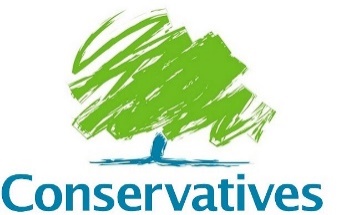 Join as a MemberMembers of the Conservative Party get to vote for Party Leader and help choose our candidates for Parliamentary and local government elections. You’ll also be invited to Party Conferences and local events the Association runs. Becoming a member is a fantastic way to have your say and take part in what we’re doing locally.Become a CouncillorBecoming a Councillor is a most rewarding experience. It gives you the opportunity to help your local community, gain political experience, and develop useful skills. We are always on the lookout for new councillors who can bring fresh ideas and enthusiasm to local politics. Make a DonationWe rely on the generosity of our supporters to help us fund our campaigns. These campaigns allow us to engage with the electorate and give our local Councillors the chance to talk about the great work they do.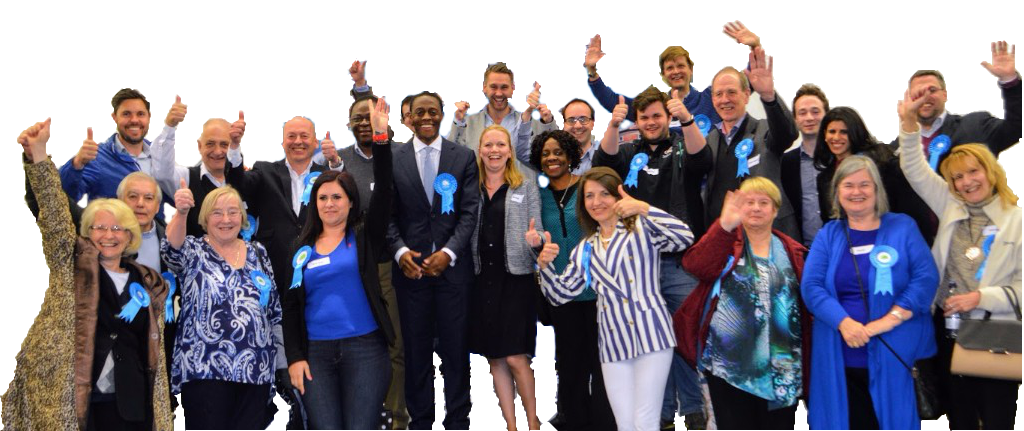 Bim Afolami MP celebrates his 2017 election with our local volunteersJoin the Business ClubThe Hitchin & Harpenden Business Club holds four luncheons each year with our local MP Bim Afolami and prominent speakers from both commerce and politics. It’s a great chance to meet local business leaders and hear from brilliant public figures. The annual subscription is £50.00, lunches are paid for when attended.Join the Portcullis ClubFor an annual subscription of £150.00, members of the Portcullis Club and their guests can attend two prestigious dinners hosted by Bim Afolami MP at The Carlton Club, with speeches from top public figures.Join the 250 ClubAn annual subscription of £75.00 enters your name into weekly draws for cash prizes. Twice a year the 250 Club invites its members to a free house party where a ‘Grand Draw’ is held for a top prize of £1,000.Want to join us?Complete the form overleaf and send it to us at:
Hitchin & Harpenden Conservative Association
PO Box 1241, Harpenden, AL1 9JFCall us on:  01582 761796  Email us at: tory-herts@btconnect.comTO JOIN US, PLEASE FILL IN THE FORM BELOW AND POST TO OUR OFFICEYour Personal detailsName ..........................................................................................................   Email ...........................................................................................................Address ......................................................................................................   Home no ..................................................................................................…………………………………………………………………………………………………………..   Mobile no ……………………………………………………………………………………..………………………………………………… Postcode ..........................................Let us keep in touch with you:We would like to keep in touch with you about our work locally and campaigning activities. Please tick the relevant boxes below to indicate how you would like to receive this information:      Post          Email         Home Phone        MobileThe information you provide will be used for these purposes only, and will be used only by the Conservative Party; including its candidates, representatives and associations. We will not give information to anyone else, and it will be easy to withdraw your consent at any time.The minimum subscription is £25.00 per person. Subscription is reduced to £5.00 for those under the age of 22.Can you set up your own standing order? The best way to pay your subscription fee is to set up a standing order which pays your subscription to our account annually (H&HCA, Account No: 33216312, Sort Code 60-10-07).  A standing order ensures that your membership will automatically renew every year.  If you use online banking then you can set up a standing order yourself – Once you’ve set up this standing order please send an email to tory-herts@btconnect.com confirming your personal details and letting us know you’ve set up the standing order.If you can’t set up a standing order yourself then you can pay your subscription in one of two ways:1)  Your payment by chequeI enclose a cheque made payable to H&HCA for:  £ …………..2)  Your payment by cardPlease debit Card No   .........................................................................................   Expiry Date..............................        For the amount of   £...........................Signed.........................................................   Date ......................................How do you want to take part?	I would like to become a local Councillor		I would like to join the Business Club	I would like to join the 250 Club			I would like to join the Portcullis Club 